 ÇUHADAROĞLU METAL SANAYİ VE PAZARLAMA A.Ş.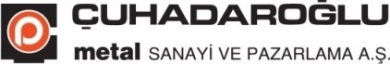 18.500.000.-TL Nominal Değerli Payların Halka Arz Yoluyla Satışı İle İlgiliTALEP FORMU  (Yurt İçi Kurumsal Yatırımcılar*)* Yurt İçi Kurumsal Yatırımcılar: Merkezi Türkiye’de bulunan a) Aracı kurumlar, bankalar, portföy yönetim şirketleri, kolektif yatırım kuruluşları, emeklilik yatırım fonları, sigorta şirketleri, ipotek finansman kuruluşları, varlık yönetim şirketleri, b) Emekli ve yardım sandıkları, 17/7/1964 tarihli ve 506 sayılı Sosyal Sigortalar Kanununun geçici 20nci maddesi uyarınca kurulmuş olan sandıklar, c) Kamu kurum ve kuruluşları, Türkiye Cumhuriyeti Merkez Bankası ç) Nitelikleri itibarıyla bu kurumlara benzer olduğu Sermaye Piyasası Kurulu’nca kabul edilebilecek diğer kuruluşlar, d) Aktif toplamının 50.000.000 TL, yıllık net hasılatının 90.000.000 TL, özsermayesinin 5.000.000 TL üzerinde olması kıstaslarından en az ikisini taşıyan kuruluşlardırAdı/Unvanı :……………………………...............................................................................................................................Adresi:………………………………………………………………………………………….....................................................İlçe:………………………………İl:………………………..Tel:…………………………………........................................Vergi Dairesi ve No:...................................................................................................................................................BİRİM PAY FİYATI: 2,00 TL TALEP EDİLEN PAY MİKTARIBu formda yer alan talebimi Kamuyu Aydınlatma Platformu www.kap.gov.tr, www.investaz.com.tr ve www.cuhadaroglu.com web sitelerinde 05/02/2016 tarihinde ilan edilen ihraççı bilgi dokümanı, sermaye piyasası aracı notu, özet ve tasarruf sahiplerine satış duyurusundaki bilgileri okuyarak ve okuduğum/uz bilgilerde belirtilen şartları kabul ederek yapmaktayım/ız. Bu formu imzalamakla; ihraççı bilgi dokümanı, sermaye piyasası aracı notu, özet ve tasarruf sahiplerine satış duyurusunda atfedilen tüm sorumluluk, yükümlülük, onay ve taahhütleri kabul ettiğimi/zi, bu hükümlere aynen uyacağımı/zı beyan ve taahhüt ederim/iz.EKLER:  Kurumsal Yatırımcılar 	: İmza sirküleri örneği, kuruluş gazetesi, vergi levhası ve Ticaret Sicil kayıt belgesi fotokopisi. (sayılan dökümanlara ilave olarak Yurtiçi Kurumsal Yatırımcı tanımında yer alan “Aktif toplamının 50.000.000 Türk Lirası, yıllık net hasılatının 90.000.000 Türk Lirası, özsermayesinin 5.000.000 Türk Lirasının üzerinde olması kıstaslarından en az ikisini taşıyan kuruluşlar”ın yıllık kurumlar vergisi beyannamesinin fotokopisi (varsa Yeminli Mali Müşavir tarafından imzalanmış, yoksa şirket yetkililerince imzalanmış veya bulunması durumunda Yeminli Mali Müşavir tarafından düzenlenmiş tam tasdik raporunu sunması gerekmektedir))Payların Virmanlanacağı Hesap Bilgileriİade Edilecek TL’nin Virmanlanacağı Hesap BilgileriKurum Adı :Şube Adı ve Kodu :Hesap (IBAN) No :Hesap Sahibinin Adı/Ünvanı (Talep Sahibi ile aynı olmalıdır)BU BÖLÜM ŞUBE TARAFINDAN DOLDURULACAKTIRBU BÖLÜM ŞUBE TARAFINDAN DOLDURULACAKTIRBU BÖLÜM ŞUBE TARAFINDAN DOLDURULACAKTIRBU BÖLÜM ŞUBE TARAFINDAN DOLDURULACAKTIRBU BÖLÜM ŞUBE TARAFINDAN DOLDURULACAKTIRİMZAAracı Kurum Kodu :IAZKabul Edilen Pay (1 adet ve katları)................Şube Kodu :.........Tahsil Edilen Toplam Tutar (TL)     :................Aracı Kurum Onayıİade Edilecek Toplam Tutar (TL)   :................Tarih.......  / 02 / 2016